VÁCLAVSKÝ TURNAJ V ŠIPKÁCH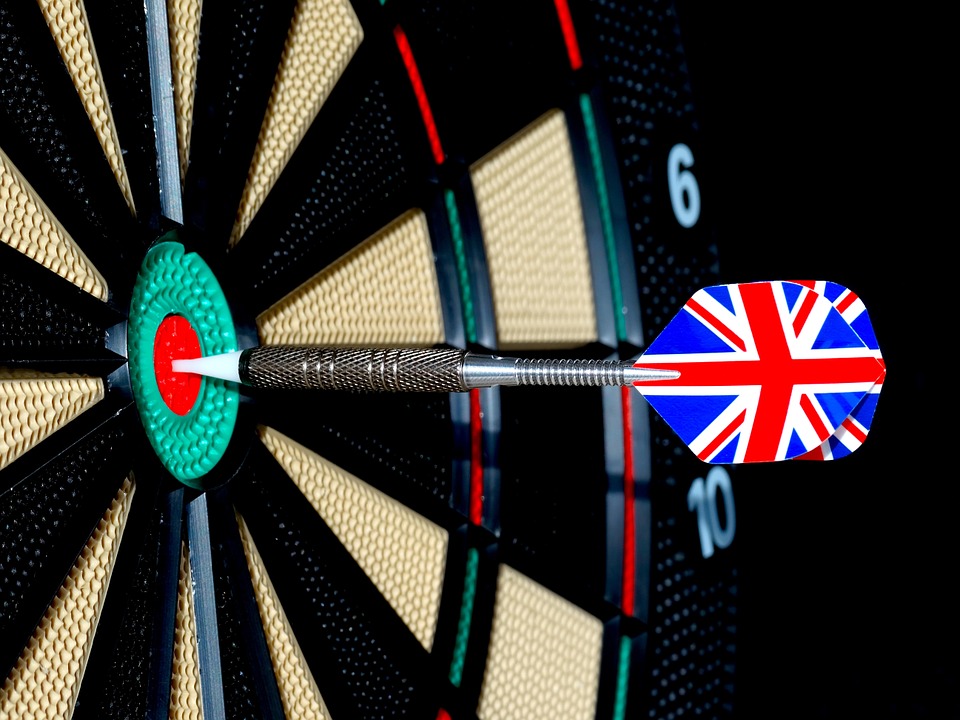 KDE: PONORKA KLUB ÚHERCEKDY: 27.9.2021 pondělí V KOLIK: 18:00 HODIN STARTOVNÉ: 50,-